Консультация для воспитателей детского сада «Детский сад гулять идет. Или прогулки-это здорово и полезно !»Детский сад гулять идет –В детский парк гулять идет!Сколько неба про запас,Сколько ветра про запас,Солнце выглянет сейчас –Время детское у нас!Прогулка является обязательным элементом режима дня.Основная задача педагогической работы воспитателя на прогулке состоит в обеспечении: активной,содержательной,разнообразной,интересной для детей деятельности.На прогулке закладываются позитивные чувства по отношению к природе и ее обитателям, открывается удивительное многообразие растительного и животного мира, впервые осознается значение природы в жизни человека, осознаются и переживаются нравственно-эстетические чувства, побуждающие детей заботиться обо всем, что их окружает.Общение с природой важный компонент в нравственном развитии ребенка, настраивает на сохранение, заботу, защиту.Плюсы прогулки:повышает приспособляемость и работоспособность организмов и систем растущего организма;содействует закаливанию организма, профилактике простудных заболеваний;формирует здоровьесберегающее и здоровьеукрепляющее двигательное поведение;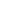 формирует правильные навыки выполнения основных движений, важных элементов сложных движений; идет ускоренное развитие речи через движение;воспитывает положительное отношение к природе, чувство ответственности за состояние окружающей среды и природы в целом;развивает способность отмечать и производить первичный анализ сезонных изменений в жизни окружающей среды.Общая продолжительность прогулки в детском саду составляет 3–4 часа (по СанПинам). Проводится прогулка два раза в день (в первую и вторую половину дня), а летом вся жизнь детей переносится на открытый воздух (за исключением сна и приема пищи). Время, отведенное на прогулки, должно строго соблюдаться.При планировании прогулки воспитатель должен учитывать множество разнообразных факторов:погодные условия;возраст и контингент детей;наличие инвентаря и соответствующего оборудования;предыдущие занятия в группе и многое другое.Разновидности прогулок:Прогулки делятся на несколько видов:типовая — максимально свободная деятельность детей (максимум атрибутов).комбинированная: целевая прогулка и свободная деятельность.прогулка – экскурсия - поход.спортивные эстафеты.Во время прогулки педагог способствует развитию у детей:элементарных естественно - научных представлений о физических свойствах окружающего мира;формированию географических представлений (в соответствии с возрастными возможностями);формированию экологической культуры;эмоционально положительного отношения к живой и неживой природе.Прогулка должна дать ребенку разрядку, снять напряжение после статических, сосредоточенных занятий и создать у него жизнерадостное настроение, что обеспечивает соответствующий эмоциональный тонус для успешного физического и психического развития ребенка в иных условиях и видах деятельности.Пребывание детей на свежем воздухе способствует: укреплению здоровья;закаливанию организма;развитию двигательной деятельности;развитию познавательной деятельности.Время проведения прогулки определено в программах (по которым работают учреждения) и его объем зависит от возраста детей.Рекомендуемые прогулкиПрогулка обязательно должна проводиться в любую погоду, за исключением: сильного ветра, дождя, снегопада, мороза превышающего нормативные показатели:для детей ясельных и младших группдо -12С;для детей средних групп-до -15С;для детей старших групп - до -20С;для детей подготовительных групп - до -20С.Содержание прогулки должно соответствовать физиолого-гигиеническим, педагогическим требованиям во всех возрастных группах.УчасткиПри организации прогулки большую роль играет наличие и состояние участков каждой группы, их планировка и благоустроенность.Участки ясельных и дошкольных групп должны быть изолированы друг от друга зелеными насаждениями (кустарником). Участок ясельной группы должен быть расположен вблизи от выходов из помещений. Для обеспечения различных видов деятельности рекомендуется разделить групповые площадки по видам игрового и физкультурного оборудования. На каждой площадке должен быть предусмотрен навес для защиты детей от солнца и осадков. Участок должен быть хорошо освещен и содержаться в образцовом порядке. Уборка территории должна производиться ежедневно до прихода детей. Ежедневно санитарное состояние участков должно находиться под контролем руководителя ОУ и медицинского персонала (рабочий день начинается с осмотра всех участков для обеспечения охраны жизни и здоровья детей).В любое время года при проведении прогулки каждый воспитатель обязан наблюдать за самочувствием и тепловым состоянием детей. В холодное время года не допускать переохлаждения, а в теплое – перегревания. В летний период педагог обязан соблюдать питьевой режим на прогулке.Комфортное состояние детей на прогулке обеспечивается ее интересным содержанием.Воспитатель планирует прогулку на каждый день работы.Важным моментом в одевании детей на прогулку является одновременность и последовательность, т.е. дети должны одеваться по возможности одновременно, чтобы в ожидании медлительного ребенка более ловкий, не успел вспотеть..Структура прогулкиСтруктуру прогулки условно можно представить следующим образом:наблюдение, опытно-эксперементальная деятельностьтрудовая деятельность детей;подвижные игры;индивидуальная работа с детьми;самостоятельная деятельность детейНаблюдения на прогулке.Большое место на прогулках отводится наблюдениям (заранее планируемым) в первую очередь наблюдениям за сезонными явлениями в живой и неживой природе. Важно закреплять представления детей о том, что эти изменения влияют на жизнь животных и человека, научить делать выводы о взаимосвязях различных природных явлений. Предпочтительно планировать наблюдения на прогулке по дням недели.Наблюдения можно проводить с целой группой детей, с подгруппами, а также с отдельными малышами. Одних воспитатель привлекает к наблюдениям, чтобы развить внимание, у других вызывает интерес к природе или общественным явлениям и т. д.Окружающая жизнь и природа дают возможность для организации интересных и разнообразных наблюдений. Например, можно обратить внимание на облака, их форму, цвет, сравнить их с известными детям образами. Следует организовать и наблюдения за трудом взрослых, которые работают вблизи детского сада.Наблюдение развивает пытливость, любознательность. Воспитатель поддерживает интерес детей к приметам времени года, задает вопросы, которые направляют внимание ребенка и побуждают его к дальнейшим наблюдениям. Полученные наблюдения можно закрепить последующими зарисовками, составлением рассказов.На летней, весенней, зимней, осенней прогулке педагог периодически обращает внимание детей на цветовую гамму окружающих детский сад деревьев.Использование стихотворений на определенную тему при наблюдениях и рассматривания помогает усилить впечатления детей от осенней прогулки.Стихи о природе, загадки, народные приметы и пословицы — все эти нехитрые словесные приемы позволяют сделать прогулку более эмоциональной, направить наблюдение детей в нужное русло.Самостоятельная деятельностьНа прогулке дети находятся в тесном контакте с природой, они приспосабливаются к условиям сезона и погоды, что существенно влияет на содержание игр детей. Зимой преобладают физкультурные упражнения (катание на ледяной дорожке, на санках, на горке); конструктивные игры.Для конструктивных игр дети активно используют снег, цветные льдинки, заранее заготовленные вместе с воспитателем. Летом дети с удовольствием играют разнообразным природным материалом: камешки, желуди, листья, песок, вода.Участвуя в играх самостоятельно, дети организуются в небольшие группы, свободно бегают, прыгают, догоняют друг друга, упражняются в метании, играют с мячом, со скакалкой. Такие игры ценны тем, что каждый ребенок может проявить инициативу и выполнить задуманное. Роль воспитателя заключается в организации условий, для самостоятельной деятельности детей (необходимое оборудование участка, выносной материал: атрибуты, игрушки, модульный материал и пр.).Чтобы обеспечить необходимые условия для детей педагогу надо знать интересы каждого малыша.Трудовая деятельностьВо время прогулки необходимо уделять внимание трудовой деятельности детей. Содержание и формы ее организации зависят от погоды и времени года. Так, осенью дети собирают семена цветов, урожай на огороде, зимой могут сгребать снег, делать из него разные сооружения. Необходимо стремиться сделать детский труд радостным, помогающим малышам овладеть полезными навыками и умениями.Трудовые задания должны быть посильны детям и, вместе с тем, требовать от них определенных усилий. Воспитатель следит, чтобы они выполняли свою работу хорошо, доводили начатое дело до конца.Для успешного решения задач по развитию самостоятельно и аккуратности, привитию трудолюбия очень важно правильно подобрать детский инвентарь — грабли, лопатки, совки, ведерки.Большое значение при организации работы с детьми на прогулке имеет эмоциональное отношение к делу, которое задает воспитатель еще до начала работы. Не всегда сама работа будет интересовать детей, иногда их привлекает цель, поставленная воспитателем, а во время выполнения работы захватывают общность интересов, слаженность, соревновательного момента.Не менее важно создать правильную мотивацию, объяснить, почему необходимо сделать эту работу именно сегодня и именно таким способом.Детей старшей группы следует подводить к пониманию того, что нужно делать не только интересную работу, но и необходимую.Чтобы разнообразить и скрасить монотонную деятельность, воспитатель может предложить детям отгадать загадки.Чтобы правильно руководить наблюдениями и трудовой деятельностью детей на прогулке, воспитатель должен пополнять свои знания по биологии растений и животных, владеть практическими умениями и навыками в этой области, а также методикой проведения наблюдений, экскурсий, организации труда детей старшего дошкольного возраста.Подвижные игрыВедущее место на прогулке отводится играм, преимущественно подвижным. В них развиваются основные движения, снимается умственное напряжение от занятий, воспитываются моральные качества. Подвижная игра может быть проведена в начале прогулки, если занятия были связаны с долгим сидением детей. Если же они идут гулять после музыкального или физкультурного занятия, то игру можно провести в середине прогулки или за полчаса до ее окончания.Выбор игры зависит от времени года, погоды, температуры воздуха. В холодные дни целесообразно начинать прогулку с игр большей подвижности, связанных с бегом, метанием, прыжками. Веселые и увлекательные игры помогают детям лучше переносить холодную погоду. В сырую, дождливую погоду (особенно весной и осенью) следует организовать малоподвижные игры, которые не требуют большого пространства.Игры с прыжками, бегом, метанием, упражнениями в равновесии следует проводить также в теплые весенние, летние дни и ранней осенью.Во время прогулок, могут быть широко использованы бессюжетные народные игры с предметами (такие, как бабки, кольцеброс, кегли).А в старших группах - элементы спортивных игр: волейбол, баскетбол, городки, бадминтон, настольный теннис, футбол, хоккей.В жаркую погоду проводятся игры с водой.Полезны игры, при помощи которых расширяются знания и представления детей об окружающем. Воспитатель дает детям кубики, лото, поощряет игры в семью, космонавтов, пароход, больницу и др. Он помогает развить сюжет игры, подобрать или создать необходимый для нее материал.Помимо подвижных игр и отдельных упражнений в основных движениях, на прогулке организуются и спортивные развлечения (упражнения). Летом - это езда на велосипеде, классики, зимой - катание на санках, коньках, скольжение на ногах по ледяным дорожкам, ходьба на лыжах.Подвижные игры планируются и проводятся воспитателем самостоятельно, с учетом пожеланий детей, по рекомендациям узких специалистов или тематически. Они могут быть весьма разнообразны, поэтому во избежание монотонности целесообразно спланировать подвижные игры по дням недели. Такое планирование позволяет учесть интересы каждого ребенка, полностью охватить программный материал по разделу подвижных игр, организовать деятельность воспитателя. На прогулке обязательно проводятся две подвижных игры. Игры бывают сюжетными, бессюжетными, с правилами, спортивные, малоподвижные, хороводные.Индивидуальная работаВо время прогулок воспитатель проводит индивидуальную работу с детьми: для одних организует игру с мячом, метание в цель, для других - упражнение в равновесии, для третьих - спрыгивание с пеньков, перешагивание через деревья, сбегание с пригорков.На прогулках осуществляется работа и по развитию речи ребенка: отработка звукопроизношения, заучивание стихов, беседа по рекомендации учителя – логопеда.Воспитатель может вспомнить с детьми слова и мелодию песни, которую разучивали на музыкальном занятии.Индивидуальная работа на прогулке тщательно планируется.Важно, чтобы ребенок, с которым ведется индивидуальная работа, понимал ее необходимость и охотно выполнял предложенные задания.Самостоятельная деятельностьСамостоятельная деятельность детей на прогулке также нуждается в грамотном руководстве.Воспитатель может предложить детям организовать сюжетно - ролевую или подвижную игру, занимательные задания, игрушки или инвентарь для труда и т.д. Необходим постоянный контроль за самостоятельной деятельностью детей.Обращая внимание на каждого ребенка, воспитатель постоянно должен держать в поле зрения всех детей:вовремя предотвратить возникающий конфликт, похвалить тех, кто по собственной инициативе навел порядок на веранде, на участке, собрал игрушки. Так создаются хорошие условия для всестороннего развития и воспитания детей на прогулке.Прогулки будут радостными, интересными, познавательными и достигнут цели при условии, если воспитатель сумеет заинтересовать и обогатить знания детей. Дошкольники с огромным интересом смотрят на окружающий их мир, но видят далеко не все, иногда даже не замечают главного. А если настоящий воспитатель, который удивляется вместе с ними, учит не только смотреть, но и видеть, дети захотят узнать больше.